APPENDIX A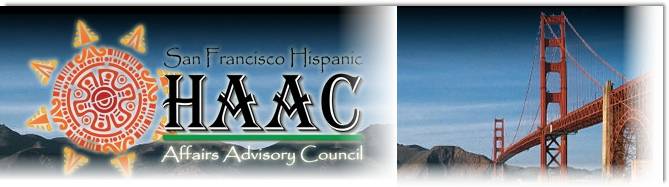 HAAC ADVISOR PROGRAM Participant ApplicationName: _________________________________ Current Position and Grade: ________________Office/ Office Code: _____________________________________________________________Office Address: _________________________________________________________________	                _________________________________________________________________Office Phone Number:______________________________Office Fax Number: ________________________________What are your personal and professional goals?________________________________________________________________________________________________________________________________________________________________________________________________________________________________________________________________________________________________________________________________________________________________________List the areas of knowledge, skills, and abilities in which you would like help from your advisor?________________________________________________________________________________________________________________________________________________________________________________________________________________________________________________________________________________________________________________________________________________________________________What are your cultural, creative, and social interests?________________________________________________________________________________________________________________________________________________________________________________________________________________________________________________________________________________________________________________________________________________________________________________________________Signature  __________________________        	Date   ______________Please return completed applications electronically to Wanda.Gonzales@ssa.gov and Maria.Ballon@ssa.gov